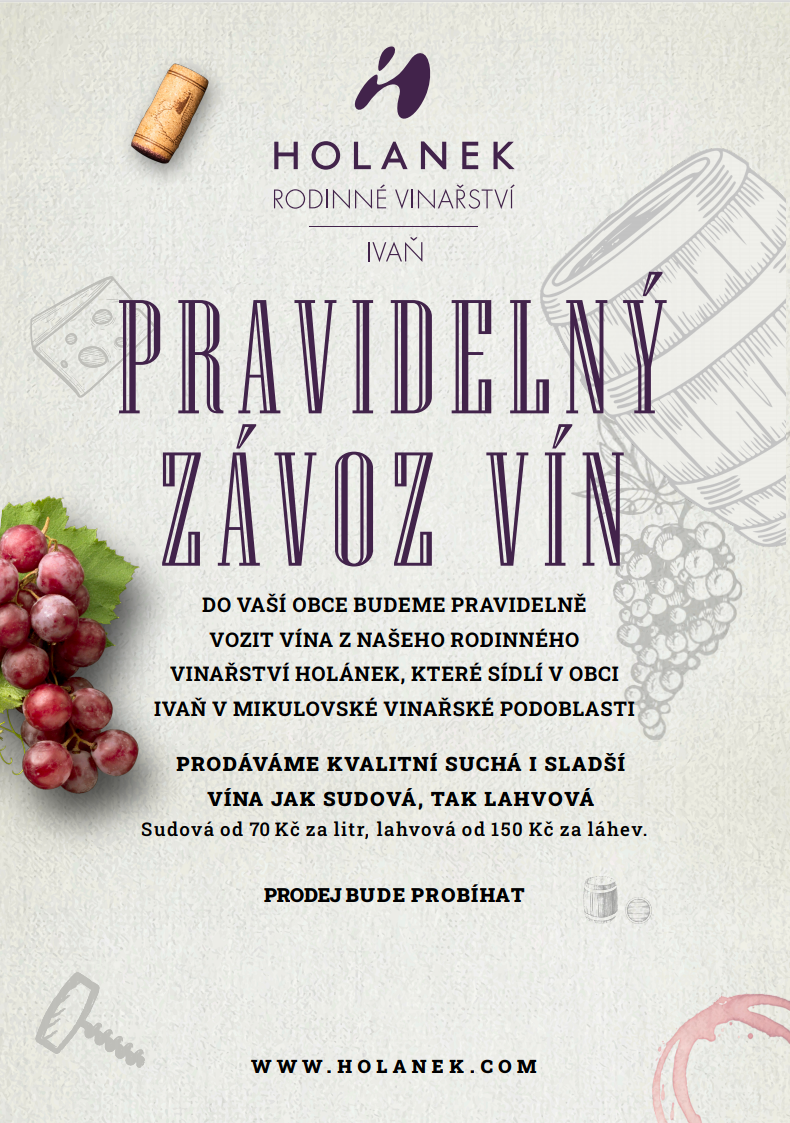 každých 14 dní v pátek12:35 – 12:55